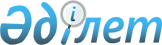 Об изменении границ города Кызылорды Кызылординской областиПостановление Правительства Республики Казахстан от 6 августа 1997 г. N 1221



          Во исполнение Указа Президента Республики Казахстан от 17 июня
1997 г. N 3550  
 U973550_ 
  "Об изменениях в
административно-территориальном устройстве Актюбинской,
Западно-Казахстанской, Кзыл-Ординской и Кустанайской областей" и в
соответствии со статьей 10 Закона Республики Казахстан от 8 декабря
1993 г.  
 Z934200_ 
  "Об административно-территориальном устройстве
Республики Казахстан" Правительство Республики Казахстан
ПОСТАНОВЛЯЕТ:




          Изменить границы города Кызылорды, включив в него территории:
поселков Машино-испытательная станция, Талдыарал, села Кубас
Акжарминского аульного округа, поселков Абай, Казрис, Караултобе
Косшынырауского аульного округа, села Аксуат, аэропорта Аксуатского
аульного округа, поселка Тасбугет упраздненного Сырдарьинского
района, поселков Караколь, Караозек, села Кызылозек Кызылозекского
аульного округа, села Ирколь Ленинского аульного округа
Теренозекского района, села Бирказан Солотобинского аульного округа
Шиелийского района в пределах границ их землепользования.





     Премьер-Министр
   Республики Казахстан


					© 2012. РГП на ПХВ «Институт законодательства и правовой информации Республики Казахстан» Министерства юстиции Республики Казахстан
				